Publicado en Madrid el 13/03/2019 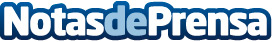 GrupoLaberinto explica los efectos psicológicos de la primaveraMuchas personas esperan con alegría la llegada de la primavera, una estación en la que el sol comienza a lucir resplandeciente, pero estos meses también traen consigo algunos cambios, tanto físicos como psicológicos en el individuo. La astenia primaveral o las alergias en la piel, además de un incremento del apetito sexual son algunos de ellos. Desde GrupoLaberinto, el último concepto en psicoterapia, cuentan todos los efectos psicológicos que acarrea la primaveraDatos de contacto:GrupoLaberinto638 10 51 32Nota de prensa publicada en: https://www.notasdeprensa.es/grupolaberinto-explica-los-efectos Categorias: Sociedad Madrid Medicina alternativa http://www.notasdeprensa.es